БОЛЬШАЯ СТИРКАКогда вы стираете, ребенку, будь он девочка или мальчик, непременно хочется заняться этим же делом. Не препятствуйте подобным порывам. Повяжите ребенку фартук, чтобы он не намочил одежду, засучите рукава, налейте в маленький тазик или в миску теплой воды, установите его так, чтобы малышу была удобно, дайте кусочек детского мыла - и пусть стирает: или наряды куклы, или свои носочки и платочки. Научите выжимать выстиранное белье и развесьте его на веревке. Детям очень нравится подражать взрослым во всех их делах. 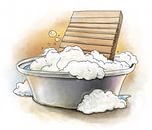 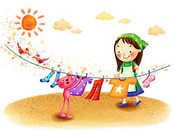 